БАШҠОРТОСТАН РЕСПУБЛИКАҺЫ                                               РЕСПУБЛИка БАШКОРТОСТАН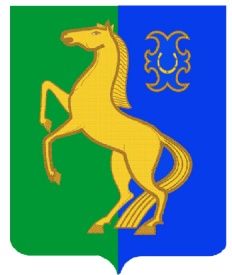         ЙƏРМƏКƏЙ районы                                                            Администрация сельского   муниципаль РАЙОНЫның                                                поселения  Нижнеулу-елгинскийтҮбəнге олойылfа АУЫЛ СОВЕТЫ                                   сельсовет МУНИЦИПАЛЬНОГО РАЙОНА     ауыл БИЛƏмƏҺе  хакимиƏте                                                     ЕРМЕКЕЕВСКий РАЙОН452196, Түбǝнге Олойылға, Йǝштǝр урамы,10                                          452196, с. Нижнеулу-Елга, ул. Молодежная,10    Тел. (34741) 2-53-15                                                                                    Тел. (34741) 2-53-15ҠАРАР                                               № 233                                   РЕШЕНИЕ  «12» марта  2013 й.                                                               «12 марта 2013 г.Об организации мероприятий побезаварийному пропуску весеннегополоводья на территории сельского поселенияНижнеулу-Елгинский сельсовет на 2013 год      В целях предотвращения возникновения чрезвычайных ситуаций и уменьшения опасных последствий весеннего половодья, обеспечения защиты населения и объектов экономики сельского поселения, Совет сельского поселения Нижнеулу-Елгинский сельсовет муниципального района Ермекеевский район Республики Башкортостан решил:1.Утвердить:- прилагаемый план мероприятий по обеспечению безаварийного пропуска весеннего половодья на территории сельского поселения;- состав  комиссии для организации работ на весенний паводковый период:Мурзаков Иван Николаевич – директор ООО «Искра», председатель противопаводковой комиссии, по согласованию; тел. 2 -53-03Николаев Виктор Владимирович – глава ИП Николаев, заместитель противопаводковой комиссии, по согласованию; тел. 2 43-10 Петров Владимир Серафимович – пенсионер, по согласованию;Семенов Игорь Петрович – заведущий фермой, по согласованию;Осипов Иван Анатольевич – бухгалтер ООО «Искра», по согласованию;  Анисимов Петр Николаевич – механизатор, по согласованию;Рахматуллина Светлана Михайловна – директор МОКУ с.Нижнеулу-Елга, по согласованию; тел. 2-53-36Андреев Владимир Ильич – КФХ «Андреев В.И.», по согласованию;Иванов Юрий Ильич – механизатор, по согласованию;Леонтьев Игорь Геннадьевич – тракторист, по согласованию;Семенов Андрей Петрович – механизатор.2. Противопаводковой комиссии сельских поселений:- обеспечить своевременное осуществление первоочередных противопаводковых работ;- принять меры по обеспечению безопасности и своевременному информированию населения о прохождении паводка, по подготовке к возможной эвакуации населения, организации медицинской помощи и устойчивому функционированию систем жизнеобеспечения;- в период прохождения льда и высокого уровня паводковых вод организовать круглосуточное дежурство на подведомственной территории.И.о.главы сельского поселенияНижнеулу-Елгинский сельсовет                                     В.В.Кожевников                                                                         УТВЕРЖДЕНО                                                                             решением Совета сельского поселения                                                                            Нижнеулу-Елгинский сельсовет                                                                             муниципального района Ермекеевский район                                                                            Республики Башкортостан                                              № 233 от 12 марта 2013 годаПЛАНмероприятий по обеспечению безаварийного пропуска весеннего половодья на территории сельского поселенияИ.о.главы сельского поселенияНижнеулу-Елгинский сельсовет                                     В.В.Кожевников№п/пМероприятияСрок исполненияИсполнители1Определить основные направления работы противопаводковой комиссии, активизировать работу по подготовке к пропуску льда и половодьяДо 25.03Председатель противопаводковой комиссии2Определить объекты экономики, материальные ценности, которые могут быть затоплены талыми водами, разработать план предупредительных и спасательных работ по каждому объекту.До 25.03Администрация сельского поселения, противопаводковая комиссия3Проверить состояние прудов при необходимости провести ремонтные работы. Организовать дежурство по контролю состояния прудов при необходимости обеспечить спуск воды водоемов.До 25.03 на период половодьяАдминистрация сельского поселения, противопаводковая комиссия4На объектах повышенной опасности и попадающих в зону затопления организовать круглосуточное дежурство ответственных лиц, обеспечить запас противопожарных средств. Создать аварийные бригады, обеспечив их необходимыми средствами и транспортом. Заготовить и доставить аварийные запасы материалов.До 25.04 на период половодьяАдминистрация сельского поселения, ООО «Искра»,противопаводковая комиссия5Провести инструктаж всех работников, осуществляющих работы, связанные с пропуском льда и половодья. До 05.04Администрация сельского поселения, ООО «Искра»,противопаводковая комиссия6Очистить все водоотводящие канавы и трубы кюветы и мостовые пролеты, не допускать скопление воды.До 05.04 на период половодьяАдминистрация сельского поселения, ООО «Искра»,противопаводковая комиссия7На период прохождения половодья организовать передвижные отряды (по зонам деятельности) для ликвидации заторов льда, затопления дорог, домов частного сектора обеспечив их транспортом.До 30.03Администрация сельского поселения, ООО «Искра»8Обеспечить сохранность опор линий связи, электропередачи, заблаговременно установить за ними систематические наблюдениеНа период половодьяАдминистрация сельского поселения, противопаводковая комиссия9Создать дополнительный запас хлорной извести для повышения внесения дозы хлора в питьевую воду в весенний период.До 05.04 на период половодьяАдминистрация сельского поселения, противопаводковая комиссия10Обеспечить вывоз материальных ценностей из зон возможного затопления.С 30.03Администрация сельского поселения, противопаводковая комиссия11В целях обеспечения экологической безопасности во время весеннего половодья провести инвентаризацию мест захоронения, неорганизованных скоплений бытовых и промышленных отходов в населенных пунктах, на сельскохозяйственных предприятиях, на берегах рек, прудов. Обеспечить своевременную защиту мест захоронения, вывоз за пределы затопляемой зоны бытовых и промышленных отходов, провести работы по предотвращению загрязнения и засорения водоемов.До 30.03Администрация сельского поселения, противопаводковая комиссия12Создать на время половодья запасы топлива и материалов для обеспечения бесперебойной работы предприятий, находящихся в зоне затопления, а также продуктов и предметов первой необходимости для работников этих предприятий и населения, обеспечить запас противопожарных средств.До 30.03Администрация сельского поселения, ООО «Искра»,противопаводковая комиссия13Провести инвентаризацию и выявить потребность в дополнительных плавсредствах. Осуществить ремонт и привести в пригодное для эксплуатации состояние имеющиеся в наличии спасательные и плавсредства. До 01.04Администрация сельского поселения, противопаводковая комиссия14При угрозе затопления эвакуировать население из зон затопления с временным размещением в заранее подготовленных помещениях.В период половодьяАдминистрация сельского поселения, противопаводковая комиссия15При угрозе затопления эвакуировать скот из животноводческих помещений, расположенных  на территории сельского поселения возможного затопления.В период половодьяАдминистрация сельского поселения, ООО «Искра»,противопаводковая комиссия16До начала дорожной распутицы завести в населенные пункты, с которыми может быть прервано сообщение медикаменты, продукты питания и товары первой необходимости.До 01.04Администрация сельского поселения, противопаводковая комиссия17В период весеннего половодья на территории сельского поселения организовать круглосуточное дежурство ответственных лиц .С 01.04Администрация сельского поселения, противопаводковая комиссия18Организовать проведение комплекса санитарно-гигиенических и противоэпидемических мероприятий на территории сельского поселения со сложной паводковой обстановкой. На период паводкаАдминистрация сельского поселения, противопаводковая комиссия19Обобщенная информация по итогам половодья 2009 года с представлением данных об ущербе, нанесенном паводком.До 20.05Администрация сельского поселения, противопаводковая комиссия